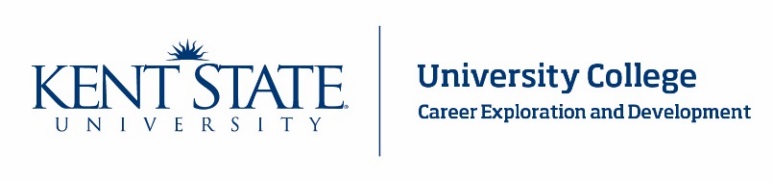 Pay Rate Exception RequestStudent Name (Last, First, MI):    	KSU ID Number:  			Flashline Username: Position & Suffix Number (if known):   	    	Pay Rate Requested:                                         Job Begin Date:     			Job End Date:   			Department Name: 			
Person Requesting Change:    			Phone: 				Date:                                     	 Additional Required Information: Please explain in detail below why this position necessitates an hourly rate in excess of the current Student Employment Pay Plan, including specific job duties and skills required.Is this the first exception request for this position:	Yes 		No 	  (i.e., have previous exceptions been made for this student employee or others in the position?)You will be notified via email within 1-2 business days regarding your request.  Pay rate changes become effective with the new job begin date or the first Sunday of the next pay period for an existing job.Please email the complete form to campusworks@kent.edu.Career Exploration and Development Use OnlyHourly Rate (if non-hourly): _________________Approved / Not Approved		Staff: _________	Date Approved: ________________  Effective Date: _______________          Staff:  _________	Date Entered:  _________________	          12/07/2016